Про введення в дію номенклатури справ ХЗОШ №48 на 2018 рікВідповідно до постанови Кабінету Міністрів України від 30.11.2011 
№ 1242 «Про затвердження Типової інструкції з діловодства у центральних органах виконавчої влади, Раді міністрів Автономної Республіки Крим, місцевих органах виконавчої влади» із змінами, наказів Міністерства юстиції України від 12.04.2012 № 578/5 «Про затвердження Переліку типових документів, що створюються під час діяльності органів державної влади та місцевого самоврядування, інших установ, підприємств та організацій, із зазначенням строків зберігання документів» зі змінами, від 18.06.2015  № 1000/5 «Про затвердження Правил організації діловодства та архівного зберігання документів у державних органах, органах місцевого самоврядування, на підприємствах, в установах і організаціях», з метою систематизації та якісного ведення діловодства в ХЗОШ №48, посилення персональної відповідальності працівників управління за належну організацію роботи зі зверненнями громадян, службовою кореспонденцією та діловими паперамиНАКАЗУЮ:Ввести в дію номенклатуру справ ХЗОШ №48  на 2018 рік, терміни зберігання обов’язкових документів та відповідальних за ведення й збереження документації.Працівникам ХЗОШ №48 забезпечити:Приведення справ у відповідність до затвердженої номенклатури справ згідно з функціональними обов’язками. 									До 15.01.2018 Ведення справ згідно із функціональними обов’язками відповідно до затвердженої номенклатури.									Протягом 2018рокуЗбереження справ на робочому місці відповідальними. 									Під час їх веденняВідповідальність за збереження ділової документації в архіві ХЗОШ №48 та підготовку архівних справ для користування співробітниками школи покласти на секретаря-друкарку Світличну Ю.В.Вчителю інформатики Бойко А.А. розмістити цей наказ на офіційному сайті школи.До 03.01.2018Контроль за виконанням наказу залишаю за собою.Директор ХЗОШ№48							Ю.Г.МірошніченкоЗ наказом ознайомлені: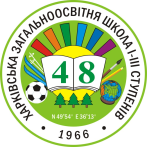 ХАРКІВСЬКАЗАГАЛЬНООСВІТНЯШКОЛА І-ІІІ СТУПЕНІВ №48ХАРКІВСЬКОЇ МІСЬКОЇ РАДИХАРКІВСЬКОЇ ОБЛАСТІХАРЬКОВСКАЯОБЩЕОБРАЗОВАТЕЛЬНАЯШКОЛА І-ІІІ СТУПЕНЕЙ №48ХАРЬКОВСКОГО ГОРОДСКОГО СОВЕТАХАРЬКОВСКОЙ ОБЛАСТИ                                             НАКАЗ                                             НАКАЗ02.01.201802.01.2018№  1Світлична Ю.В.Шавріна В.М.Кириченко Н.М.Романенко О.М.Проскура Н.Є.Бойко А.А.Колосок Г.І.Петік К.М.Мірошніченко Ю.Г.